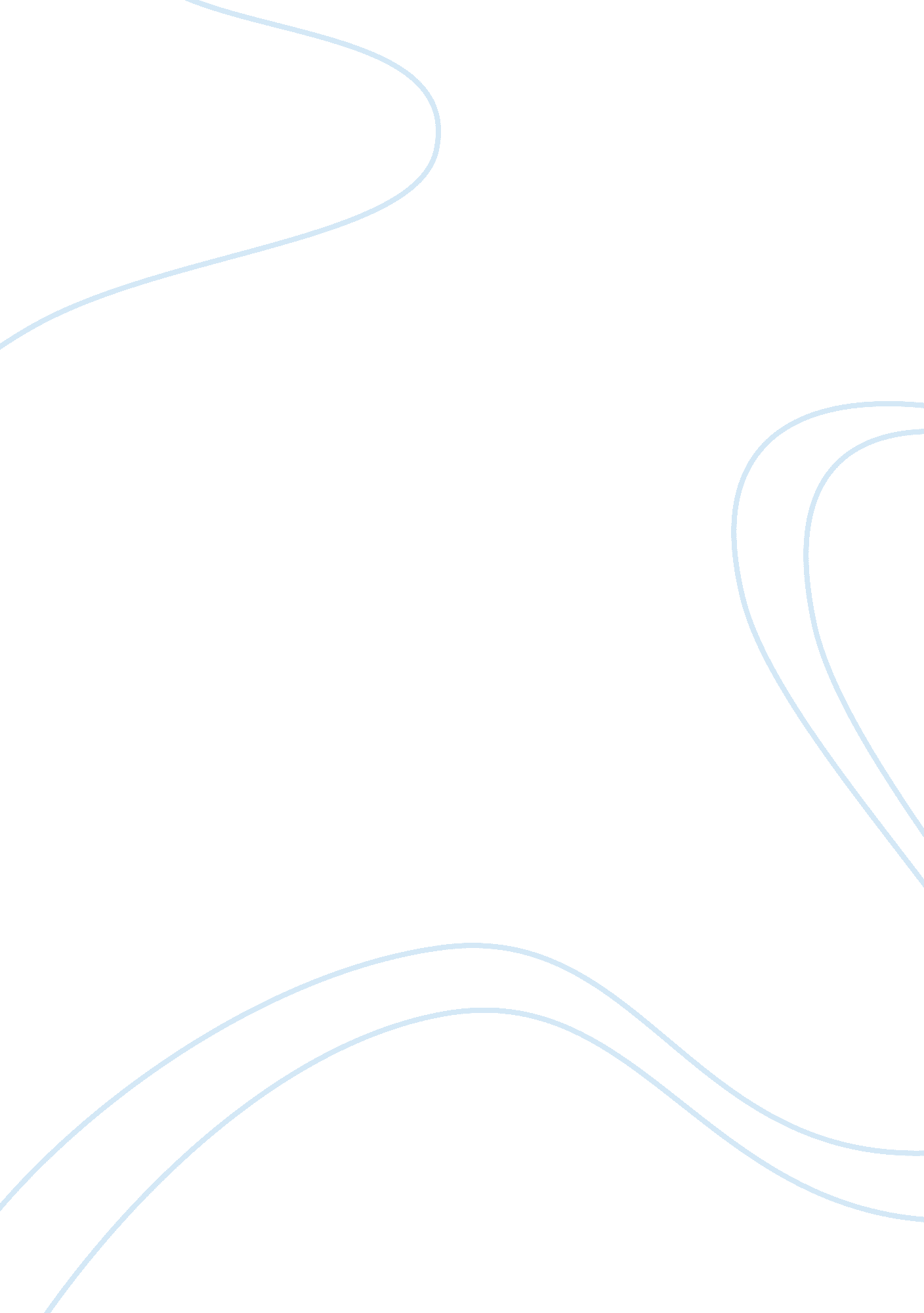 In back which creates the nds ofBusiness, Strategy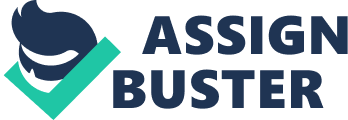 In various nanomaterials, nanoparticals of sizeunder 10 nm be left the most hunt down after things. Its approach is anattempting errand, since the structure and partner nature of a molecule isclear up by the character of nanoparticle surface particles. Exactly when itsedge, these “ single-digit” nanoparticles open another prospect. Forinstance, 5 nm particles hold out 10-crease higher particular surface territoryand the retaining limit contrasted with 50 nm particles. The between moleculeseparate between 5 nm particles consistently spread at 1 vol% in a polymerframework is around 20 nm, which roughly equivalent to the request of radii ofgyration for polymer chains. At same condition for 100 nm particles, thebetween molecule separate increments to couple of hundreds nanometer which endup plainly higher than the radii of gyration of polymer chain so it give lessimpact on composite mechanical properties1-3. Truth be told, the” single-digit” nanoparticles are equipped for entering the blood-mindboundary hence it assume an uncommon part in nanomedicine. The plainly visible diamondentrance because of their brightness and beauty, and they gain greatspecialized properties, for example, the most elevated hardness, warmconductivity, and the broadest optical straightforwardness window4. Likewise, jewel nanoparticles (nanodiamonds (NDs)) are additionally the mostastounding effect nanomaterial as they exhibit an alternate mix of remarkablemechanical execution, compound protection, biocompatibility, magneto-opticaland electronic properties instigated by doping. While there are a wide range ofamalgamation techniques for the arrangement of NDs, the primary strategy, whichwas found, over 50 years back which creates the NDs of width of 4-6 nm. Thisstrategy hold the release of carbon-containing explosives without oxygen tomaintain a strategic distance from carbon oxidation. High temperature andweight that is made amid the release of carbon-containing explosives are goodfor diamond development. Since the blast happens just for a small amount of amicrosecond, this profoundly confines the NDs development time so the extent ofthe created particles are few nanometer. Nonetheless, amid union these NDsimpact and breaker, the as-delivered explosion nanodiamonds (DNDs) shape tighttotals of essential particles, which are extremely hard to separate5, 6. Regularly, “ 5 nm nanodiamonds” are economically accessible DNDs inlight of the span of essential particles yet indeed, the materials containbigger totals. This general translation hinder the field for quite a while anda similar issue is still face by newcomers of this field. In recent years, there is huge headways in the field of generation of explosion nanodiamonds; however the seclusion of the essential particles (~5 nm in measure) from the200-300 nm totals created amid the combination is the best test. Upto 2005, thedisengagement of these essential particles was actualized through media-helpedprocessing of the tight totals. These “ single digit” ND particlesgives excess of new open doors in materials science, gadgets, optical and lifescience applications7. Figure. 1 demonstrates the arrangement ofdiamond in view of engineered creation strategies. The distinctive kinds ofdiamonds are synthetic vapor statement jewels, high-weight high-temperaturejewels, and explosion NDs. Based on essential molecule measurements, nanodiamonds are classified into diamondoids molecule (1 to 2nm), ultra-nanocrystalline particles (2 to 10nm) and, nanocrystalline particles (1to ? 150 nm). Diamond particles of size of 4 to 5 nanometers are of awesomeenthusiasm for biomedical utilizations since ponders are given to explosionnanodiamonds (DNDs)8. 